RANKIN COUNTY SCHOOL DISTRICT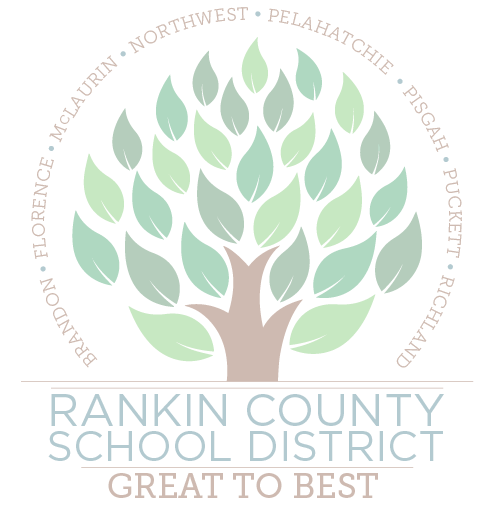 Date of Request:_______________________________   Date of MET meeting:_________________________________MET DOCUMENTATION FORMName:______________________________________________  School:___________________________________MSIS:_____________________  DOB:______________  Grade:_______  Age:______  Gender:______  Race:_____Referral Source:  Teacher____   TST Committee____   Parent____   Reevaluation____  Preschool____   Other:____The following information was reviewed by MET:(Check only the documentation reviewed) Information/Reports provided by parent/guardian                 Universal Screening results student and class data Required Tier I, II, and III forms  Progress monitoring for academic objectives Progress monitoring for behavior objectives Student Data Form Social/Emotional Worksheet Copy of cumulative record insert Discipline reports from current and previous years Attendance reports from current and previous years Current grades Vision screening Hearing screening                         Teacher Narrative Behavior logs                                                        FBA/BIP                                                                            Developmental History Classroom observation Current or previous IEP with goals updated Language/Speech Exit Form Reevaluation Summary Other/Specify:Recommendation of Team for Initial Referrals:____Comprehensive Assessment is recommended.____Comprehensive Assessment is not recommended.Recommendation of Team for Reevaluations:____IEP Committee Decision – Comprehensive Assessment is recommended.____IEP Committee Decision – Comprehensive Assessment is not recommended at this time.  Based on         information reviewed, this student continues to need special education services and related         services as indicated on the current IEP.  The current eligibility should be continued____Language/Speech Dismissal:  Committee recommends dismissal from speech services.   Other Recommendations:  See Prior Written NoticeI have received a copy of the Procedural Safeguards regarding the rights of my child under the Individuals with Disabilities Education Act (IDEA).  The Procedural Safeguards have been explained to me and I understand my parental rights.A copy of the Procedural Safeguards can be electronically accessed via: http://www.rcsd.ms/Page/50163 http://www.mdek12.org/OSE/parentsParent Signature:____________________________________________MET Members Signatures/Positions:MET Members Signatures/Positions: